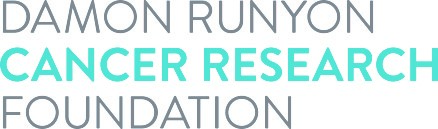 INTELLECTUAL PROPERTY—ANNUAL UPDATE~~To be completed by an authorized official in the sponsoring Institution’sOffice of Technology Transfer/Intellectual Property~~Grantee Institution:		     Name of Awardee:		     Name of Sponsor/Mentor:	     Name of Invention/Discovery/Software:       1.  Has a patent application been filed with respect to this Intellectual Property?  Yes  (Please attach information about the patent application.)  NoHas a patent been issued with respect to this Intellectual Property?  Yes  (Please attach patent.)  NoHas this Intellectual Property been licensed or otherwise commercialized?  Yes  (Please attach information about the terms of each agreement.)  NoHas any income been generated in connection with the licensure or other commercialization of this Intellectual Property?  Yes  (Please provide information on all income received.)  NoI agree to contact Damon Runyon regarding execution of a revenue-sharing agreement consistent with the Damon Runyon Invention Policy if income is being generated on the above Intellectual Property.The undersigned affirms the accuracy of the information contained above.Name of Authorized Official (please type or print)Title________________________________________Signature_________________Date